РАСПИСАНИЕ ЗАНЯТИЙ ДЛЯ   1 «Б»  КЛАССА Урок ВремяСпособПредметТема урокаРесурсДомашнее заданиеСреда 08.04.202019.00 – 9.30 С помощью ЭОРОкруж. мирЗачем нам телефон и телевизор Посмотри видео https://resh.edu.ru/subject/lesson/5624/main/50295/Учебник с. 58 – 59 (прочитать, устно ответить на вопросы)Если нет учебника, то скачать его можно по коду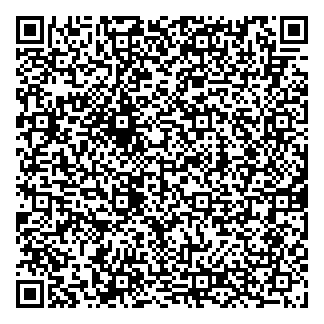 Не предусмотреноСреда 08.04.202029.50 – 10.20 Самостоятельная работаМатематикаСлучаи сложения вида + 7 Учебник с. 53 № 1,2, с.57 № 12 (по заданию в учебнике)Если нет учебника, то скачать его можно по коду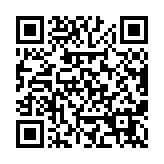 Не предусмотреноСреда 08.04.2020310.40 – 11.10Самостоятельная работаДинам.паузаЛовля рыб (Жуву гаудимас)Ознакомься с материалом http://pedagogic.ru/books/item/f00/s00/z0000019/st225.shtml и сыграй с игру с родственникамиНе предусмотреноСреда 08.04.2020ЗАВТРАК 11.10 – 11.40 ЗАВТРАК 11.10 – 11.40 ЗАВТРАК 11.10 – 11.40 ЗАВТРАК 11.10 – 11.40 ЗАВТРАК 11.10 – 11.40 ЗАВТРАК 11.10 – 11.40 ЗАВТРАК 11.10 – 11.40 Среда 08.04.2020411.40 – 12.10 Он-лайнРусский языкАлфавит или азбукаВ контакте (весь класс)В случае отсутствия связи:https://resh.edu.ru/subject/lesson/6412/main/188537/с. 56 № 9 (устно), № 10 (записать в тетрадь по заданию).Запиши слово УЧИТЕЛЬ в словарик словарных слов, выдели орфограммы, поставь ударение, раздели на слоги и для переноса – см. уч.с.56.Если нет учебника, то скачать его можно по QR коду.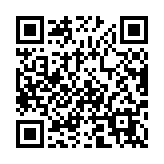 Не предусмотреноСреда 08.04.2020512.20 – 12.50 С помощью ЭОРЛитер.чтениеА.С. Пушкин «Ветер, ветер…», «Ветер по морю гуляет…», «Белка песенки поёт…»Посмотри видео: https://resh.edu.ru/subject/lesson/3893/main/181691/Учебник с. 52 – 53, выучить ОДНО стихотворение со с. 51 наизусть. Прислать аудио или видеозапись прочтения на эл.почту учителя или в Вайбер, или Вконтакте.Если нет учебника, то скачать его можно по коду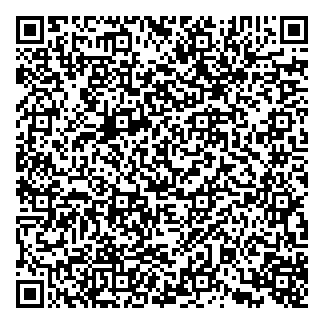 